گزارش نهايي طرح تحقيقاتي و ضمائممجري محترم خواهشمند است چهار چوب كلي گزارش نهايي را به شرح زير رعايت نماييد:الف) معرفي گزارش : شامل عنوان طرح، نام مجري يا مجريان (طبق صفحه پیوست به عنوان اولین صفحه گزارش) ،فهرست با شماره گذاري صفحات و فهرست نمودار ها و جداولب) فصل اول : معرفي طرح دانسته هاي قبلي درباره مسئله (چهارچوب تحقيق و مروري بر متون ) و  بيان مسئله ج) فصل دوم :  اهداف ، فرضيات و سئوالات تحقيق ، تعريف واژه ها ، پيش فرضها ، محدوديت هاي تحقيق و ملاحظات اخلاقي ) و مواد و روشها (نوع تحقيق ، جامعه مورد تحقيق ، نمونه پژوهش ، معيارهاي ورود و خروج مطالعه ، حجم نمونه و روش محاسبه آن ، محيط تحقيق ، روش نمونه گيري ، روش گردآوري داده ها ، روش پايائي و روايي ابزار گردآوري داده ها ، تجزيه و تحليل داده ها و روشهاي آماريد)فصل سوم :  نتايج طرح  و يافته هاي آن  (جداول ، نمودارها ، آزمونهاي آماري) ه )فصل چهارم : بحث و بررسي يافته ها ، خلاصه يافته ها ،مقايسه يافته ها با پژوهشهاي مشابه و پيشين،  تجزيه و تحليل يافته ها ، نتيجه گيري نهايي و پيشنهادها (پيشنهاد براساس يافته ها ، پيشنهاد براي طرحها و تحقيقات بعدي ، پيشنهاد براي سازمانها و ارگانهاي ذينفع )و) فهرستها (منابع فارسي ، منابع لاتين )ز) پيوست ها (پرسشنامه ها ، جداول و نمودارها ، عكسها ، برگه هاي مصاحبه،  فرم رضايت نامه، فرم ثبت مشاهده و …)لطفاً گزارش نهايي را  در چهارچوب فوق تنظيم نموده و در سامانه پژوهان ذیل طرح مصوب بارگذاری نمایید. ( به صورت online)در طرحهاي HSR بجاي مقاله و مدرك اعلام وصول، برنامه عملياتي و تاييديه ارائه برنامه به مراجع ذينفع ارائه گردد.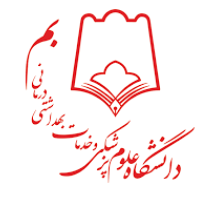 معاونت تحقیقات و فناوریفهرست